22.04.2020 год группа №113 ОП.02 Техническая механика Кривенцева Т.Ю. KrTUWS@mail.ru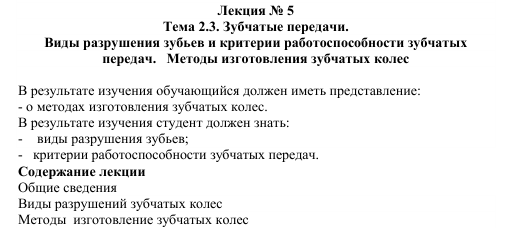 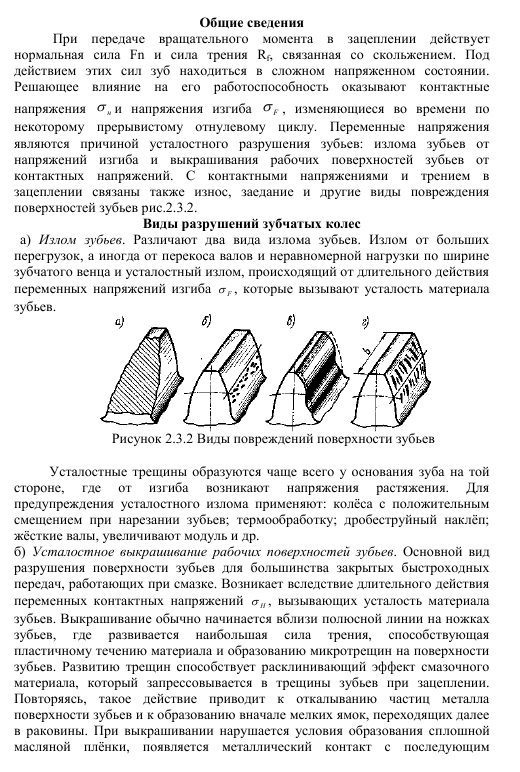 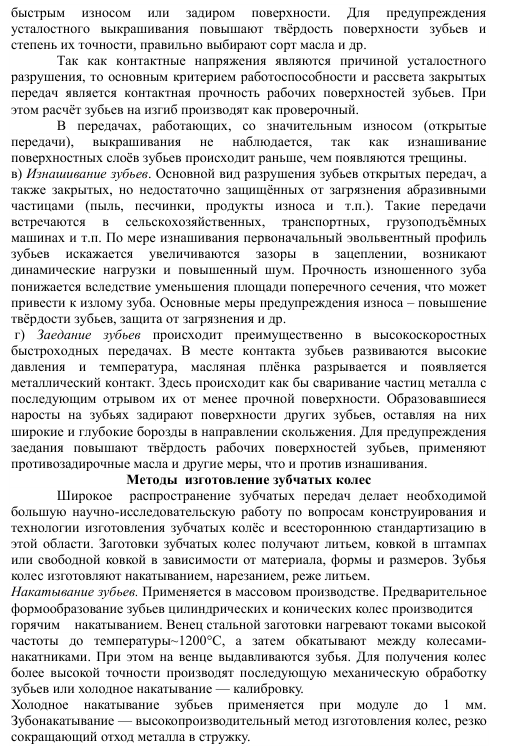 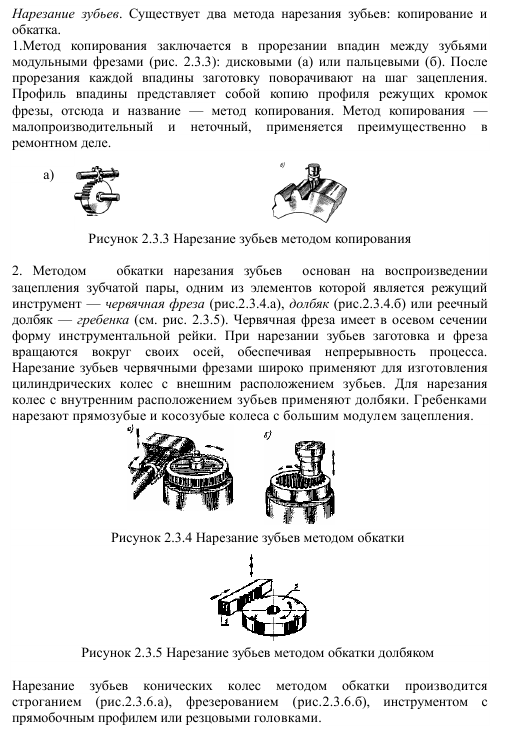 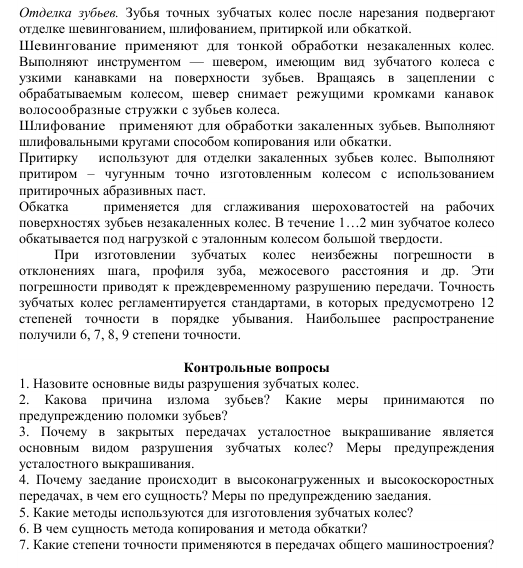 